Pasi pentru promovarea aplicatiei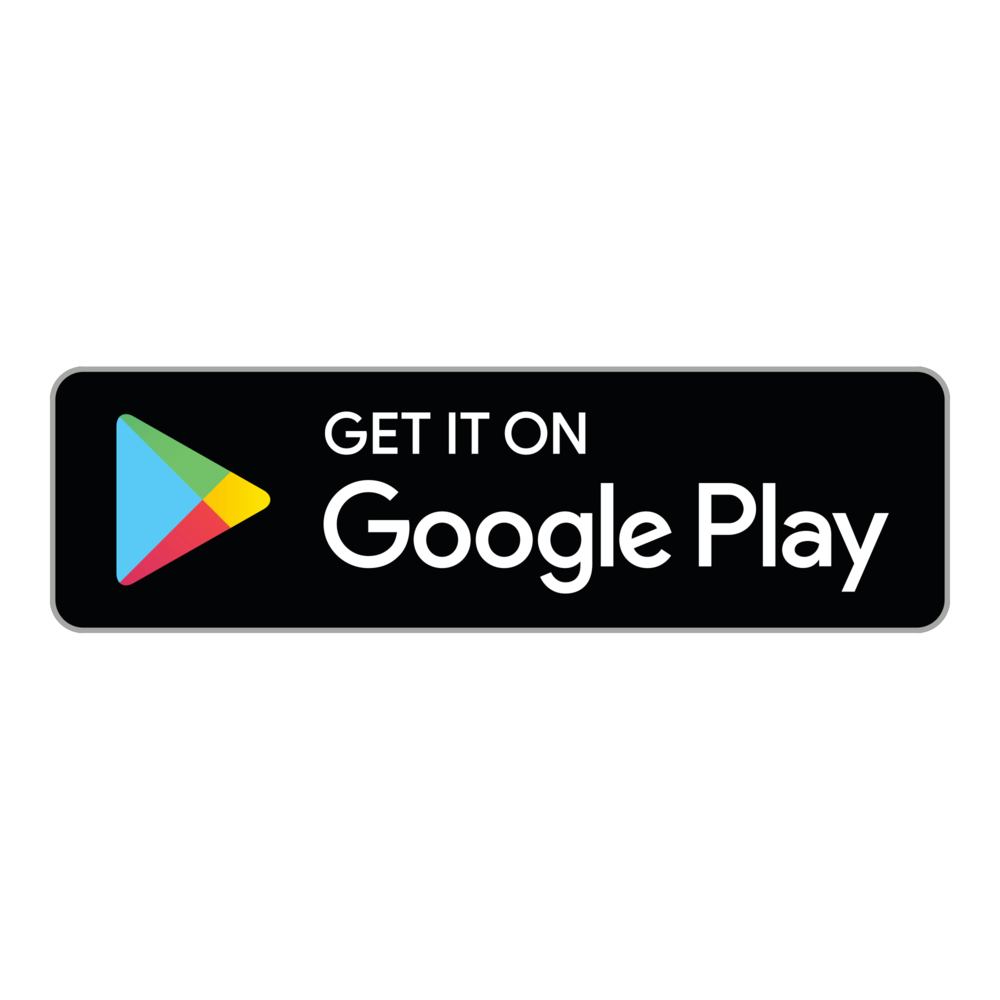 Banner website StudyinRomania pentru descarcare aplicatie AndroidLink direct pentru descărcare - StudyInRomania – Aplicații pe Google Play Banner website StudyinRomania pentru descarcare aplicatie iOS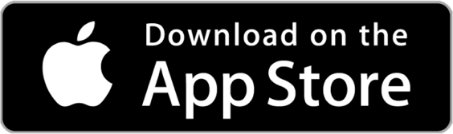 Link direct pentru descărcare- StudyInRomania on the App Store (apple.com) Banner website pentru promovare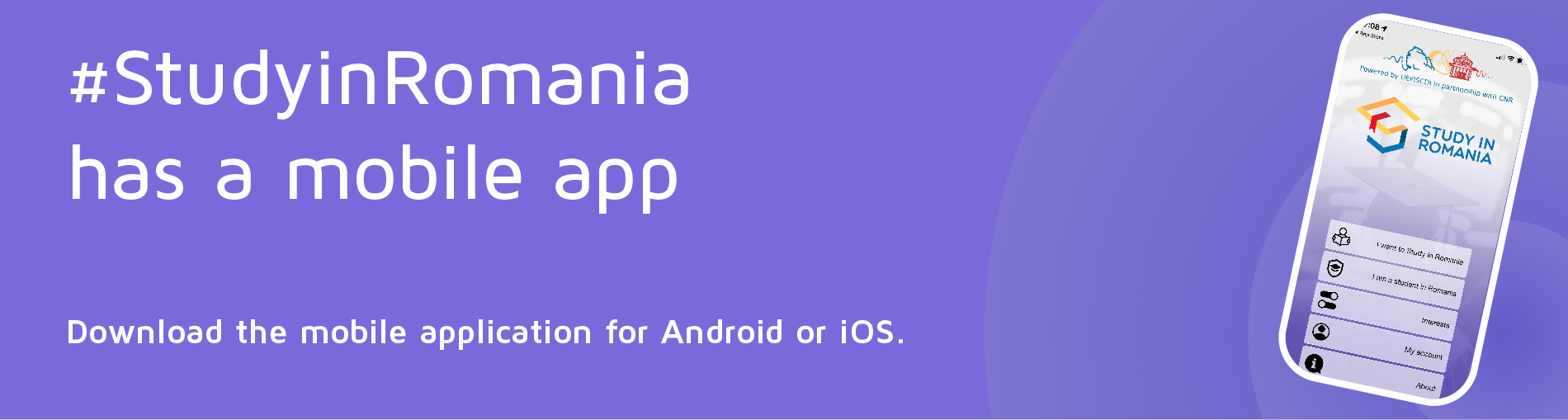 Vizual pentru social media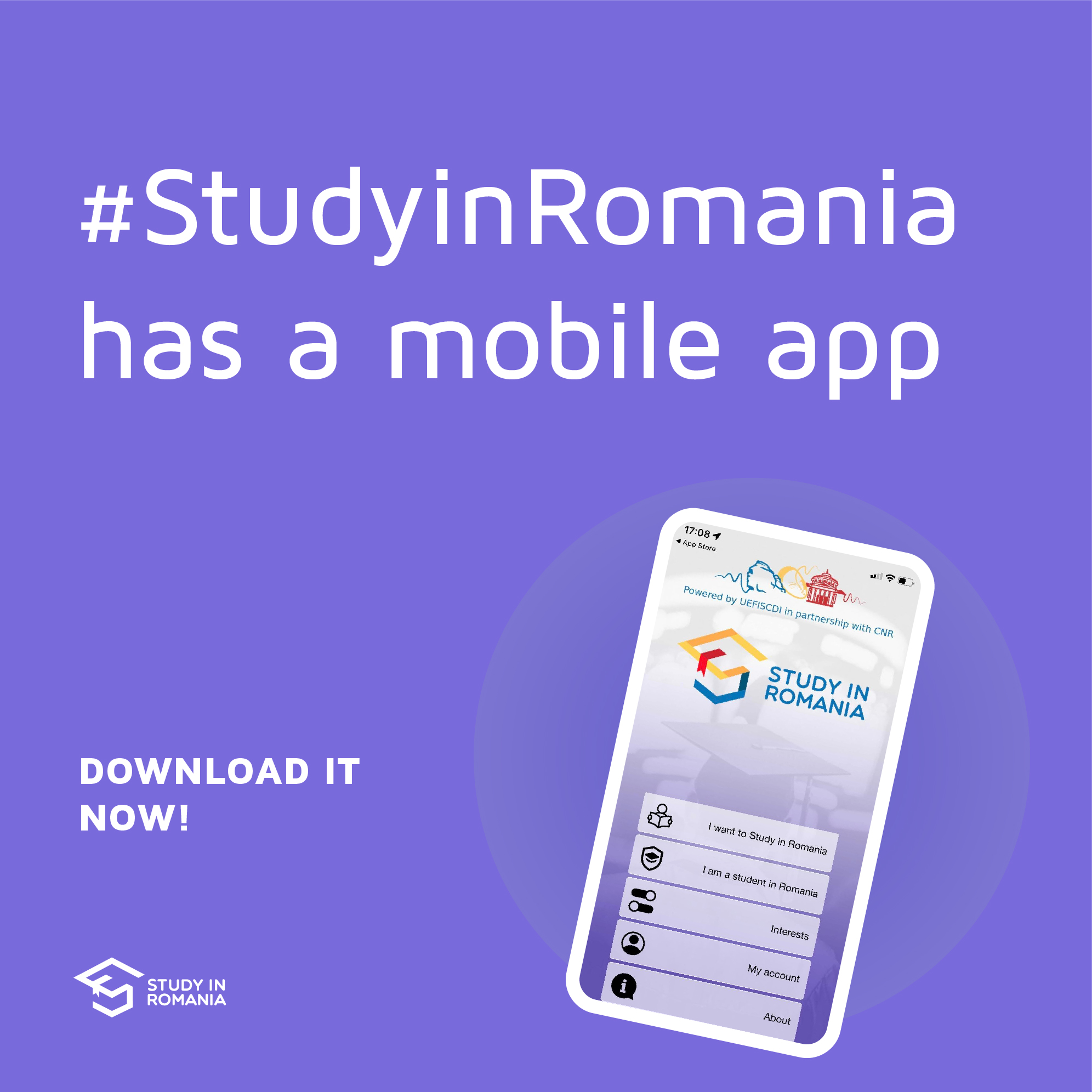 Link descarcare arhiva vizualuri - https://share.uefiscdi.ro/WYO9CMZ9P6VI/arhiva_vizual_aplicatieStudyinRomania.rar.html 